Team EntryBudaSkate Cup26-27th November 2022Please send back till 5th November 202.Team Entry – with alternatesDate:	Signature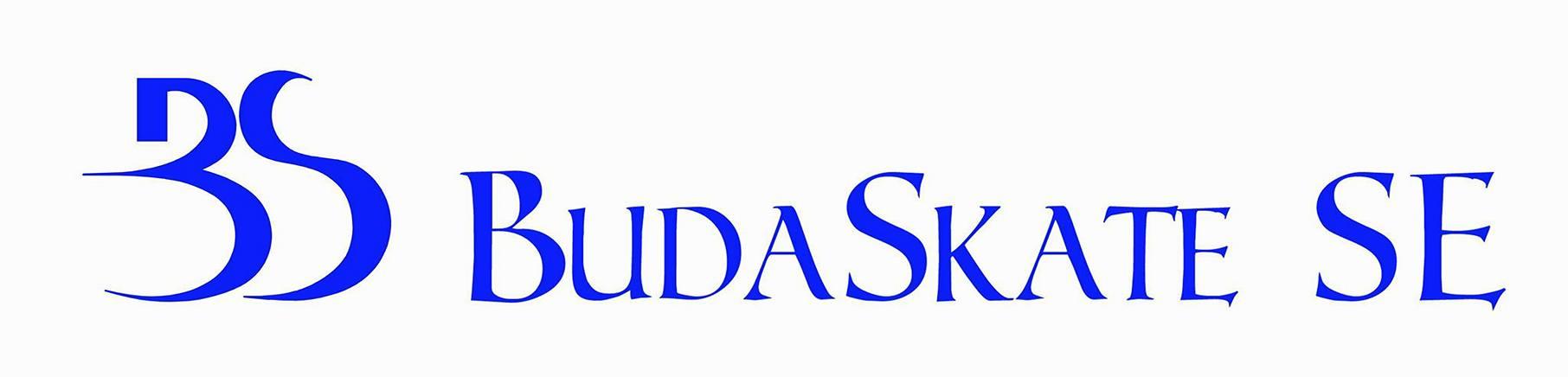 Club nameTeam NameCategoryCoachNameDate of Birth (dd-mm-yy)1.2.3.4.5.6.7.8.9.10.11.12.13.14.15.16.17.18.19.20.